2024年4月作成製品別比較表（案）後発品後発品標準品(剤形・規格違い)販売会社名ネオクリティケア製薬株式会社ネオクリティケア製薬株式会社丸石製薬株式会社製品名オザグレルNa点滴静注80mg/100mLバッグ「IP」オザグレルNa点滴静注80mg/100mLバッグ「IP」カタクロット注射液40mg一般名オザグレルナトリウムオザグレルナトリウムオザグレルナトリウム薬効分類名トロンボキサン合成酵素阻害剤トロンボキサン合成酵素阻害剤トロンボキサン合成酵素阻害剤規格：薬価80mg 100mL 1袋：881円80mg 100mL 1袋：881円40mg 5mL 1管：785円効能・効果標準品(剤形・規格違い)と同じ○クモ膜下出血術後の脳血管攣縮およびこれに伴う脳虚血症状の改善○脳血栓症(急性期)に伴う運動障害の改善○クモ膜下出血術後の脳血管攣縮およびこれに伴う脳虚血症状の改善○脳血栓症(急性期)に伴う運動障害の改善用法・用量〈クモ膜下出血術後の脳血管攣縮およびこれに伴う脳虚血症状の改善〉通常成人に、オザグレルナトリウムとして1日量80mgを24時間かけて静脈内に持続投与する。投与はクモ膜下出血術後早期に開始し、2週間持続投与することが望ましい。なお、年齢、症状により適宜増減する。〈脳血栓症(急性期)に伴う運動障害の改善〉通常成人に、オザグレルナトリウムとして1回量80mgを2時間かけて1日朝夕2回の持続静注を約2週間行う。なお、年齢、症状により適宜増減する。〈クモ膜下出血術後の脳血管攣縮およびこれに伴う脳虚血症状の改善〉通常成人に、オザグレルナトリウムとして1日量80mgを24時間かけて静脈内に持続投与する。投与はクモ膜下出血術後早期に開始し、2週間持続投与することが望ましい。なお、年齢、症状により適宜増減する。〈脳血栓症(急性期)に伴う運動障害の改善〉通常成人に、オザグレルナトリウムとして1回量80mgを2時間かけて1日朝夕2回の持続静注を約2週間行う。なお、年齢、症状により適宜増減する。〈クモ膜下出血術後の脳血管攣縮およびこれに伴う脳虚血症状の改善〉通常成人に、オザグレルナトリウムとして1日量80mgを適当量の電解質液または糖液に希釈し、24時間かけて静脈内に持続投与する。投与はクモ膜下出血術後早期に開始し、2週間持続投与することが望ましい。なお、年齢、症状により適宜増減する。〈脳血栓症(急性期)に伴う運動障害の改善〉通常成人に、オザグレルナトリウムとして1回量80mgを適当量の電解質液または糖液に希釈し、2時間かけて1日朝夕2回の持続静注を約2週間行う。なお、年齢、症状により適宜増減する。規制区分貯法有効期間処方箋医薬品室温保存3年処方箋医薬品室温保存3年処方箋医薬品室温保存（外箱開封後は、遮光して保存すること）3年添加剤塩化ナトリウム　　900mgpH調節剤　　　　 適量塩化ナトリウム　　900mgpH調節剤　　　　 適量pH調節剤製品の性状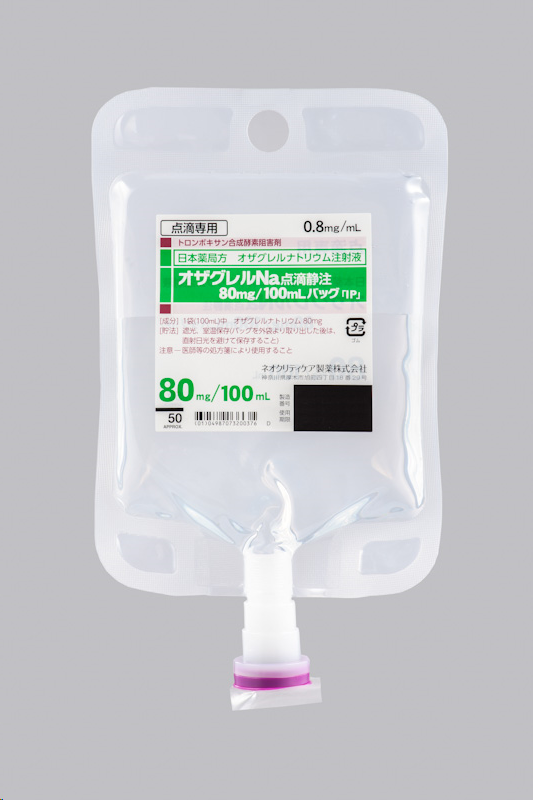 40mg/5mLプラスチックアンプル製剤製品の性状担当者、連絡先